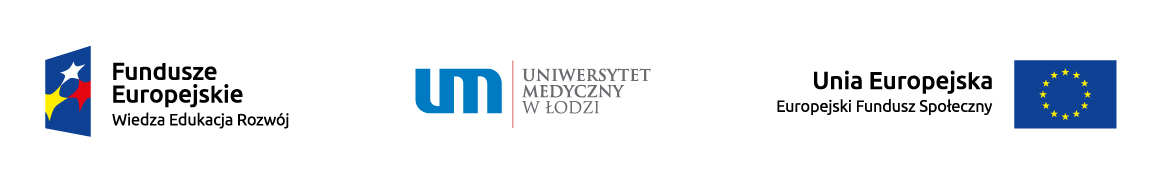 Projekt „Nowe czasy, nowe kompetencje – unikatowy program kształcenia podyplomowego  Uniwersytetu Medycznego   w Łodzi  dla pielęgniarek i położnych  w odpowiedzi na potrzeby epidemiologiczno-demograficzne” dofinansowany  z Funduszy Europejskich nr umowy POWR.05.04.00-00-0012/15-00HARMONOGRAM  KURSÓW PODYPLOMOWYCH - 2019 ROKMiejsce realizacji zostanie podane w późniejszym terminie – po przeprowadzeniu postępowania o udzielanie zamówienia publicznegoL.p.Rodzaj kształceniaTerminyzajęć teoretycznych/godzinyMiejsce realizacji Terminyzajęć praktycznych (staże)Terminpostępowania kwalifikacyjnegoTerminegzaminukońcowego1.Kurs specjalistyczny:Ordynowanie leków i wypisywanie recept dla pielęgniarek i położnych cz. I  i   cz. IIEdycja województwo łódzkie                 Łódź04.10.2019 r. –     13.10.2019 r.14.10. – 18.10.2019 r.09.09.2019 r.19.10.2019 r.           godzina 09.00Oddział Pielęgniarstwa i Położnictwa UM       w Łodzi ul. Jaracza 63*Oddział Pielęgniarstwa i Położnictwa UM       w Łodzi ul. Jaracza 632.Kurs specjalistyczny:Ordynowanie leków i wypisywanie recept dla pielęgniarek i położnych cz. I i cz. IIEdycja województwo łódzkieŁódź18.10.2019 r. – 27.10.2019 r.28.10. - 31.10.2019 r.23.09.2019 r.09.11.2019 r.      godzina 09.00Oddział Pielęgniarstwa i Położnictwa UM       w Łodzi ul. Jaracza 63*Oddział Pielęgniarstwa i Położnictwa UM       w Łodzi ul. Jaracza 633.Kurs specjalistyczny:Ordynowanie leków i wypisywanie recept dla pielęgniarek i położnych cz. I i cz.IIEdycja województwo łódzkieŁódź08.11.2019 r. –17.11.2019 r.18.11. – 22.11.2019 r.14.10.2019 r. 23.11.2019 r.godzina 09.00Oddział Pielęgniarstwa i Położnictwa UM       w Łodzi ul. Jaracza 63*Oddział Pielęgniarstwa i Położnictwa UM       w Łodzi ul. Jaracza 634.Kurs specjalistyczny:Ordynowanie leków i wypisywanie recept dla pielęgniarek i położnych cz. I i cz.IIEdycja województwo łódzkieŁódź22.11.2019 r. – 01.12.2019 r.02.12.-06.12.2019 r.28.10.2019 r.07.12.2019 r.godzina 09.00Oddział Pielęgniarstwa i Położnictwa UM       w Łodzi ul. Jaracza 63*Oddział Pielęgniarstwa i Położnictwa UM       w Łodzi ul. Jaracza 631.Kurs kwalifikacyjny w dziedzinie:Pielęgniarstwa onkologicznego dla pielęgniarekEdycja Łódź11 października 2019 r. – 21 lutego 2020 r.1 tydz.4,5,6.12.2019 r.            2 tydz. 16,17,18.12.2019 r.     3 tydz.8,9,10.01.2020  r.         4 tydz. 22,23,24.01.2020 r.5 tydz. 5,6,7.02.2020 r.16.09.2019 r. godz. 15.0021.02.2020 r.godzina 09.00Oddział Pielęgniarstwa i Położnictwa UM      ul. S. Jaracza 63 Łódź*Oddział Pielęgniarstwa i Położnictwa UM      ul. S. Jaracza 63 Łódź